DOCUMENTO ÚTIL 11laq.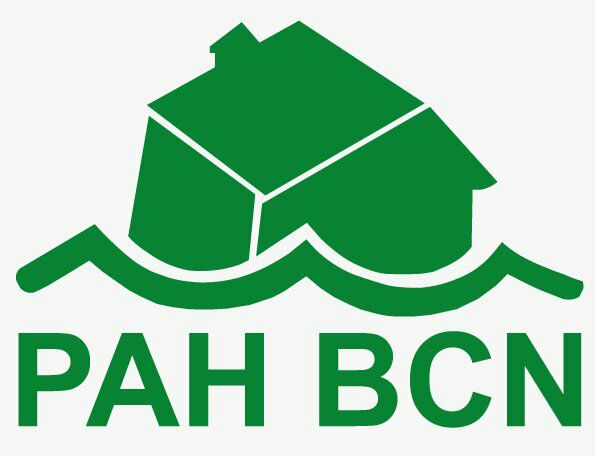 Sr./a [Nombre Arrendador/Propietario]C/ …………………(CP Ciudad)[NOMBRE y APELLIDO], con DNI/ NIE (documento identidad), y teléfono de contacto (número teléf.), como inquilina de la vivienda ubicada en [dirección completa], MANIFIESTA:PRIMERO.- Que en fecha (día/ mes/año), y al amparo de lo dispuesto en el artículo 9 de la Ley de arrendamientos urbanos, ésta parte fue instada por la propiedad de la vivienda de referencia para que abandonara la misma en la medida en que la necesitaba para un familiar.SEGUNDO.- Que transcurrido el plazo legalmente establecido de tres meses, ni el propietario ni sus familiares han ocupado la vivienda mencionada, destinándose la misma a alquiler de terceros tal y como hemos podido comprobar.TERCERO.- Que en base a la citada regulación, dicho incumplimiento faculta a la inquilina a ser repuesta en el uso y disfrute de la vivienda por un nuevo periodo de 3 años con indemnización de gastos que el desalojo hubiere causado o ser indemnizada con cantidad equivalente a un mes por cada año que resta para completar los 3 años.Que en la medida en que no se ha ocupado la vivienda de la que era arrendataria ,SOLICITO:Se me reponga en el uso y disfrute del inmueble de referencia/ se me indemnice  con cantidad equivalente a una mensualidad por cada año que queda hasta completar los 3 años. Asimismo, se me indemnice por los gatos que el desalojo me ha supuesto hasta el momento del realojo.En (ciudad), a (día/mes/año)Firma